 Красивое слово - "Мужчина"! 
Впереди главный мужской день в году - 23 февраля, который в России стал настоящим общенародным праздником. Все мы с удовольствием поздравляем отцов, мужей, возлюбленных, сыновей, коллег, одноклассников и прочих виновников торжества, даже если это лишь потенциальные защитники отечества. Конечно, мы  поздравим и  женщин, защищавших Родину в лихолетье, и наших  смелых современниц, выбравших ратные  профессии.Современные мужчины, кто же они, какую роль играют в обществе?   Прочитав в очередной раз в сети порцию  женских  откровений и мечтаний  о    настоящих мужчинах, хочется посочувствовать и тем, и другим. Высота запросов  просто зашкаливает: «уверенный в себе, знающий этот мир и чего он в нем стоит, заботливый и благонадежный в первую очередь для своей семьи, человек слова, проницательный и сильный духом…». Этот  перечень можно продолжать и продолжать.Да, быть мужчиной сегодня нелегко. Нужно быть действительно очень сильным, чтобы быть мужчиной! Сила силой, но  не стоит забывать простую истину, настоящий мужчина – это счастливый мужчина. А это  уже дело, как минимум, двоих и если  неудача  -  она тоже на двоих.   Елена Санаева, жена,  известного советского и российского  артиста, режиссера Ролана Быкова, как-то заметила «Мужчина должен быть разным. Он должен быть сильным и должен быть слабым…». Так может сказать по настоящему любящая женщина, умеющая понять, принять и… окрылить.  Пожелаем  всем нашим мужчинам такого же  понимания и  такой же поддержки. А теперь немного  мужской статистики. Наши мужчины стали дольше жить! Речь идет о положительной динамике ожидаемой продолжительности жизни.* Для мужчин, родившихся в 2017г.,  она составила - 65,2 года (в 2015г. -  63,9 года, в 2016г. - 64,4 года).  Наконец-то этот  показатель преодолел психологическую отметку в 65 лет. Однако, несмотря на прогресс, сократить разрыв с женщинами пока не получается. Ведь одновременно с мужчинами растет продолжительность жизни и у женщин. В 2016г. женский показатель был на уровне  76 лет, разница  - в 11,6 года.  В 2018г.  женщины прибавили до 76,8 лет,  но  разница осталась прежней - 11,6 года.Есть еще один повод, которому будут рады и мужчины и женщины.    Благодаря стабильному увеличению возраста мужчин, рубеж, когда они теряют численное превосходство над женщинами, наступает все позже. Если в 2016г. это происходило, когда мужчине  исполнялось  36 лет, то в 2018г.- 39 лет.   Статистика продолжает вдохновлять мужчин.  В  настоящее время  во Владимирской области  живет 4481 муж, достигших достойного возраста 85 лет и старше, а мужчин - долгожителей, чей возраст превысил 100 лет,  среди них – 36. Эти цифры лучше, чем годом ранее (4422 и 34 мужчины соответственно).На начало 2018г. во Владимирской области проживало более 624 тыс. мужчин (женщин - около 754 тыс.). Число мужчин за прошедший год  сократилось на 5 тыс.,  а женщин  на 6 тыс.  На 1000 мужчин приходится 1207 женщин (в 2017г.- 1209 женщин).  Сближение гендерной диспропорции идет крайне медленно, а за последний год  вообще не изменилось: и  в 2017, и в 2018г. показатели  «замерли» на уровне - 45,3% к  54,7%.   Для сравнения приведем цифры за 2010 год - 45% мужчин  к 55% женщин.Посмотрим на возрастной состав  владимирских мужчин. Здесь тоже есть повод для оптимизма и дают его самые юные (от 0 до 15 лет).  Их доля в общей численности мужчин  находится на уровне  19% (117,5 тыс. человек),  годом ранее было более 19% (117,3 тыс. человек), в 2016г.  -  18% (115,6 тыс. человек).А вот демографическим показателям взрослых мужчин, вырваться из объятий негативных тенденций  пока никак не  удается. Число мужчин трудоспособного возраста  (16-59 лет) за прошедший год  сократилось на 7,3 тыс. (с 402,5 тыс. до 395,2 тыс.  человек). В 2017г.   сокращение было  на уровне   6,2 тыс. (с 408,7 тыс. до 402,5 тыс. человек).Доля мужского населения  от  60 лет и старше осталась  неизменной – 17%, но в абсолютных цифрах увеличилась на 2,4 тыс. человек (с 109,4 тыс. до 111,8 тыс. человек). Это подтверждает тенденцию к старению населения, в том числе и мужского. Возрастная группа мужчин старше трудоспособного возраста за последние 5 лет увеличилась  на 6,4%.  Не менее информативна в создании среднестатистического портрета  владимирского мужчины его экономическая активность.  По данным выборочных обследований рабочей силы, численность экономически активных мужчин  региона в возрасте 15 лет и старше  в среднем за 2018 год составила 369,3 тыс. человек (2017г.- 372, 1 тыс. человек).   Из них более 95% (351 тыс. человек)  имеют доходное занятие, а 4,8% (18,2 тыс. человек) являются безработными.  В  2017г. безработных было  около 5% (18,4 тыс. человек).   Более половины безработных мужчин  находятся в возрасте от 20 до 39 лет. Средний возраст безработного мужчины – 39 лет (в 2017г.- 38 лет).Мужскими видами деятельности остаются добыча полезных ископаемых; обеспечение электрической энергией, газом и паром; кондиционирование воздуха; водоснабжение; водоотведение, организация сбора и утилизация отходов, деятельность по ликвидации загрязнений; строительство; транспортировка и хранение, деятельность профессиональная, научная и техническая; деятельность административная и сопутствующие дополнительные услуги, сельское, лесное хозяйство, охота, рыболовство и рыбоводство (доля мужчин более 60%). Статистика  показывает, что в последние  годы гендерная революция во Владимирской области сбавила ход. Всё  чаще руководителями становятся  именно мужчины. На  управленческих позициях  доля мужчин составила  58,9% из числа  всех работников (в 2017г. – 54,5%, в 2016г. - 52,5%).Научная деятельность –  не исключение. Среди аспирантов  в 2018г. доля мужчин  59,4%.  Среди кандидатов  наук  мужчин -  58,5%, среди докторов наук – 81%. В общей численности студентов вузов области доля мужчин на начало 2017/18 учебного года составляла 49%.  На начало 2016/17 учебного года - 49,3%, на начало 2015/ 2016г. - 48%.Еще один штрих к портрету, касается он мобильности наших героев. Для полноты статистического портрета обратимся к данным миграционной статистики. Цифры показывают,  число  желающих найти  применение своему потенциалу за пределами региона, как среди мужчин, так и среди женщин растет.В 2018г. Владимирский край покинуло 9.2 тыс. мужчин и 11 тыс. женщин старше 14 лет (в  2017г.  - 8,9 тыс. и 10,4 тыс., в  2016г. 8 тыс. и 9,5 тыс. соответственно). Основу потока составили и в том и другом случае люди в возрасте от 20 до 49 лет. Число уехавших мужчин этого возраста  - 6,1 тыс., женщин – 7,1 тыс. человек  (в 2017г.  - 6 тыс. и 6,8 тыс.) Примечательно, что самые высокие показатели у обоих полов в возрастной группе 30-39 лет: мужчин - 2451, женщин – 2863 (в 2017г. 2319 и 2673 человека).  При наличии   огромного количества статистических данных, мы  могли бы и далее продолжать характеризовать наших  героев.  Но формат пресс-релиза диктует свои правила. На сегодня  достаточно цифр. А закончим мы обзор  пожеланием нашим  мужчинам: смотреть с  гордостью вперёд, не огорчаться неудачам, верить в любовь и  никогда не сомневаться, что  «Мужчина» - это красивое слово!  *Ожидаемая продолжительность жизни при рождении, являясь наиболее точным измерителем здоровья и долголетия, показывает число лет, которое в среднем предстояло бы прожить человеку из поколения родившихся в данном году при условии, что на протяжении всей жизни этого поколения уровень смертности в каждом возрасте останется таким же, как в данный период. Солдатова Наталья Михайловна,
специалист  Владимирстата
по взаимодействию  со СМИ
тел. (4922 534167); моб.  8 930 740 88 65
mailto: P33_nsoldatova@gks.ruhttp://vladimirstat.gks.ru________________________________________________________________________________При использовании материалов Территориального органа Федеральной службы государственной статистики по  Владимирской  области в официальных, учебных или научных документах, а также в средствах массовой информации ссылка на источник обязательна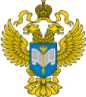 ТЕРРИТОРИАЛЬНЫЙ ОРГАН ФЕДЕРАЛЬНОЙ СЛУЖБЫ ГОСУДАРСТВЕННОЙ СТАТИСТИКИ ПО ВЛАДИМИРСКОЙ ОБЛАСТИТЕРРИТОРИАЛЬНЫЙ ОРГАН ФЕДЕРАЛЬНОЙ СЛУЖБЫ ГОСУДАРСТВЕННОЙ СТАТИСТИКИ ПО ВЛАДИМИРСКОЙ ОБЛАСТИ20 февраля  2018 г.20 февраля  2018 г.                                                                                Пресс-релиз